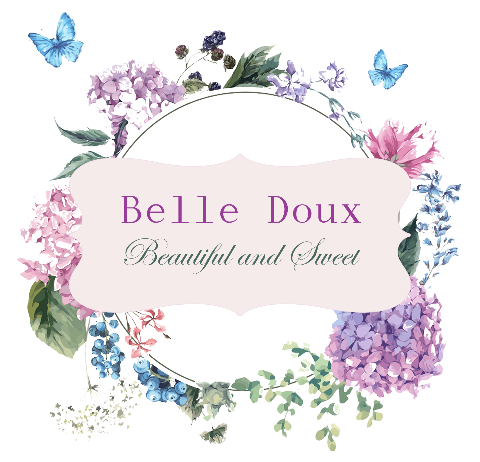 InformationBride and groom detailsNames:Email:Telephone nr:On-the-day contactName:Telephone nr:Contact from venueName:Email:Telephone nr:Date and timeTheme / colour scheme and accent coloursVenueGuest countDécorChapelInside or outside?Vases in front of chapel?Down the aisle – what décor requiredConfetti bowls required?Pre-receptionWill there be canapés or pre-reception drinks?If so, require any décor for area?Seating plan – we have a Perspex sheet with vinyl sticker on easelWelcome board – we have a Perspex sheet with vinyl sticker on easelReceptionTable setup (rectangular / round / square)Amount of tablesGuest count per tableSeparate bridal table? If so, how many guests or just bride and groom?Décor required on bridal table (please include inspiration pics or item reference from our catalogue)Décor required on ground in front of bridal table (please include inspiration pics or item reference from our catalogue)Décor required behind bridal table (please include inspiration pics or item reference from our catalogue)Table top items required per guest table (please include inspiration pics or item reference from our catalogue plus amount of each item per table)Underplates:Glassware:Napkins:Runners:Rosegold / gold cutlery:Candleholders:Centerpiece items:Vases for flowers:Lanterns:Table nrs: Cake table / gift tableCutting set:Cake stand:Other décor:BudgetInclude set-up and breakdown?FlowersInformation(Flowers are chosen according to budget and best available on the day of purchase – we try to include exact flowers discussed, but may have to use alternative choices – it will, however, remain in theme and arrangements will look similar to what was discussed and agreed with bride)What flowers do you definitely want includedWhat flowers do you not likeBudgetBridal partyBridal bouquet (please include inspiration pic)How many bridesmaids; what bouquets (please include inspiration pic)How many groomsmen; boutonnieres? (please include inspiration pic)How many granparents, parents; boutonnieres? (please include inspiration pic)How many flower girls, ring bearers; any flowers? (please include inspiration pic)ChapelFlowers at front of aisle? (please include inspiration pic)Flowers down the aisle or on aisle chairs? (please include inspiration pic)Confetti?Pre-receptionWill there be canapés or pre-reception drinks?If so, require any flowers or greenery for area?ReceptionBridal table (please include inspiration pics)Behind table:On table:In front of table:Guest tables (please include inspiration pics)Centerpiece:Other flower arrangements:Other special requests such as installations etc?